                    							*P/4417251*
REPUBLIKA HRVATSKA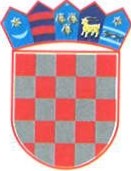 Ministarstvo mora, prometai infrastruktureLUČKA KAPETANIJA OSIJEKKLASA: 345-20/18-01/225URBROJ: 530-04-13-18-1OSIJEK, 26. studenog 2018. godinePRIOPĆENJE BRODARSTVU BROJ 112/2018Priopćava se zapovjednicima brodova, brodarskim poduzećima i ostalim sudionicima u plovidbi na rijeci Dravi da su djelatnici Agencije za vodne putove dana 26. studenog  2018. godine izvršili postavljanje oznaka na dionici plovnog puta rijeke Drave od r.km 0 do r.km 22. Izmjerene dubine na plovnom putu rijeke Drave su slijedeće:U cilju sigurne plovidbe nalaže se zapovjednicima brodova, brodarskim poduzećima i ostalim sudionicima u plovidbi da se pridržavaju navedenih gabarita u određivanju maksimalnog gaza plovila kod krcanja tereta.      L U Č K I   K A P E T A N   kap. Tomislav Cicvarić, dipl.inž.Dostavlja se:MMPIAgencija za vodne putoveHrvatske vodeFeliks regulacija d.o.o.Luka Tranzit Osijek d.o.o.Vodogradnja Osijek d.d. Hidrogradnja d.o.o.Dunavski Lloyd Sisak d.o.o.Lučka uprava OsijekRiječni zdrugDBD VukovarVK IktusMNK RetfalaMNK DravaMNK Neptun       16. ŠRSOBŽRkmPlovna oznakaDubina plovnog puta (dm)Dubina plovnog puta (dm)Dubina plovnog puta (dm)Dubina plovnog puta (dm)RkmPlovna oznakaDesna ivicaSredinaLijeva ivicaŠirina (m)26.11. 2018. Vodostaj  Osijek -68 cm, Aljmaš 15 cm26.11. 2018. Vodostaj  Osijek -68 cm, Aljmaš 15 cm26.11. 2018. Vodostaj  Osijek -68 cm, Aljmaš 15 cm26.11. 2018. Vodostaj  Osijek -68 cm, Aljmaš 15 cm26.11. 2018. Vodostaj  Osijek -68 cm, Aljmaš 15 cm26.11. 2018. Vodostaj  Osijek -68 cm, Aljmaš 15 cm0-250plutača crvena (Dunav) 131211300-200bifurkacija131211300-000plovak zeleni201718500+500plutača crvena242535801+000plutača zel.svjet.292131802+100plovak zeleni293628802+100plutača crvena293628802+900plutača zelena282521704+000plutača crvena263131805+000231924805+900plutača zel.svjet.232220807+700plutača zelena302319708+800plutača crvena273236709+500plutača crvena 203035709+800plovak crveni 2220208010+150plutača zel.svjet.2123198010+900plutača zelena3024248011+200plutača crv.svjet.2120218011+700plutača zelena3024219012+000plutača crvena4024168012+200plutača bifur.svjet.3927178014+400plutača crv. svjet.2830318015+0002222278016+500plutača zel.svjet.2624207016+700plutača zelena2826217017+700plutača zel.svjet.2834307018+400plutača zelena3332207018+400plutača crv.svjet.3332207019+500plutača crvena2328307019+800plutača crvena26282170